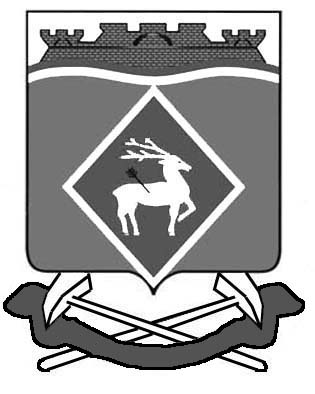 РОССИЙСКАЯ ФЕДЕРАЦИЯРОСТОВСКАЯ ОБЛАСТЬМУНИЦИПАЛЬНОЕ ОБРАЗОВАНИЕ«ШОЛОХОВСКОЕ ГОРОДСКОЕ ПОСЕЛЕНИЕ»СОБРАНИЕ ДЕПУТАТОВ ШОЛОХОВСКОГО ГОРОДСКОГО ПОСЕЛЕНИЯР Е Ш Е Н И Е21.03.2017  № 21р.п. ШолоховскийО внесении изменений в решение Собрания депутатов Шолоховского городского поселения от 23.07.2012 № 138В целях исполнения предписания министерства строительства, архитектуры и территориального развития Ростовской области  от 19.10.2016г. №26/3884, приведения Правил землепользования и застройки территории Шолоховского городского поселения  в соответствие с требованиями градостроительного и земельного законодательства,РЕШИЛО: Внести в Правила землепользования и застройки территории Шолоховского городского поселения (далее Правила), утвержденные Решением Собрания депутатов Шолоховского городского поселения № 138 от 23 июля 2012 г.,  статью 23  части III «Градостроительные регламенты»   следующие изменения:1. применительно к зоне Ж.1 «ЗОНА ЗАСТРОЙКИ ИНДИВИДУАЛЬНЫМИ ЖИЛЫМИ ДОМАМИ»:1.1 «Предельные размеры земельных участков» изложить  в следующей редакции: «1. Минимальные размеры земельных участков – не нормируются.      2. Максимальные размеры земельных участков – не нормируются.»1.2 дополнить пунктом «Предельная площадь земельных участков»  следующего содержания:«Для объектов индивидуального жилищного строительства:- минимальный размер земельного участка - 0,04 га;- максимальный размер земельного участка – 0,15 га.Для ведения личного подсобного хозяйства:- минимальный размер земельного участка - 0,06 га;- максимальный размер земельного участка – 1,00 га.3.Для ведения садоводства и огородничества:- минимальный размер земельного участка - 0,03 га;- максимальный размер земельного участка – 0,12 га.4. Для объектов дачного строительства:- минимальный размер земельного участка - 0,05 га;- максимальный размер земельного участка – 0,20 га.5.Для детских дошкольных учреждений – 30-40 м2 на 1 место;6.Для общеобразовательных школ – 17-50 м2 на 1 учащегося;7. Для объектов иного назначения – не нормируется.»1.3  «Предельные параметры разрешенного строительства, реконструкции объектов капитального строительства для зоны Ж.1»:а)  изложить пункт 1  в следующей редакции:«1. Процент застройки земельного участка для данной зоны составляет 50%;»б) исключить из пункта 2 слова:«Для застроенных территорий минимальный отступ допускается по линии сложившейся застройки, при условии существующей ширины улиц в красных линиях не ниже установленного предела;»«Данные отступы действуют в отношении вновь образуемых земельных участков с момента утверждения изменений настоящих правил. В отношении земельных участков на территории сложившейся застройки — по согласованию с главным архитектором района.»в) исключить из пункта 3 слова:«для всех остальных объектов данной зоны принимаются в соответствии с Региональными нормативами градостроительного проектирования.»г) пункт 5 дополнить строкой:«Предельное количество этажей для объектов капитального строительства не более 3х этажей».1.4. пункт 1 и пункт 2 «Основные виды разрешенного использования» изложить в следующей редакции:«1. объекты индивидуального жилищного строительства;2.	жилые дома блокированной застройки».1.5.  Дополнить перечень «Условно-разрешенных видов использования», включив в него следующий пункт:«10. сооружения связи, радиовещания и телевидения».2. применительно к зоне Ж.2 «ЗОНА ЗАСТРОЙКИ МАЛОЭТАЖНЫМИ ЖИЛЫМИ ДОМАМИ»:2.1 «Предельные размеры земельных участков»  изложить в следующей редакции:        «1. Минимальные размеры земельных участков – не нормируются.2. Максимальные размеры земельных участков – не нормируются.»2.2 дополнить пунктом «Предельная площадь земельных участков»  следующего содержания:1. Для объектов жилищного строительства и ведения личного подсобного хозяйства:- минимальный размер земельного участка - 0,04 га;- максимальный размер земельного участка – 0,15 га.2. Для детских дошкольных учреждений – 30-40 м2 на 1 место;3. Для общеобразовательных школ – 17-50 м2 на 1 учащегося;4. Для объектов иного назначения – не нормируется.»2.3 «Предельные параметры разрешенного строительства, реконструкции объектов капитального строительства для зоны Ж.2»:а) в пункте 1 заменить слово «Коэффициент» словом «Процент» и исключить слова «(отношение суммы площадей застройки всех зданий и сооружений к площади земельного участка)»;б) пункт 2 после слов «до отметки конька наиболее высокой части этих объектов капитального строительства,» дополнить строками  следующего содержания:« а для вспомогательных видов  разрешенного использования — 5 м; Предельное количество этажей для основных видов разрешенного  и условно разрешенных видов использования — 3 этажа, вспомогательных видов разрешенного использования — 1 этаж.»в) исключить из пункта 3 слова:«(при соблюдении Федерального закона от 22.07.2008 № 123-ФЗ «Технический регламент о требованиях пожарной безопасности»)»;г) в пункте 3 слова«основного вида разрешенного использования минимальные отступы принимаются в соответствии с Региональными нормативами градостроительного проектирования» заменить словами  «не менее 1м».д)  в пункте 4 слова «принимаются в соответствии с Региональными нормативами градостроительного проектирования» заменить словами «30%».3. применительно к зоне Ж.3. «ЗОНА ЗАСТРОЙКИ СРЕДНЕЭТАЖНЫМИ ЖИЛЫМИ ДОМАМИ»:3.1  «Условно разрешенные виды использования» изложив пункт 1  в следующей редакции:«1. многоквартирные дома 5-9 этажей»;3.2 Дополнить перечень «Условно-разрешенных видов использования», включив в него следующий пункт:«26. сооружения связи, радиовещания и телевидения».3.3«Предельные размеры земельных участков»  изложить в следующей редакции:        «1. Минимальные размеры земельных участков – не нормируются.2. Максимальные размеры земельных участков – не нормируются.»3.4 дополнить пунктом «Предельная площадь земельных участков»  следующего содержания:1.  Для детских дошкольных учреждений – 30-40 м2 на 1 место;2. Для общеобразовательных школ – 17-50 м2 на 1-го учащегося;3. Для объектов иного назначения – не нормируется.3.5 «Предельные параметры разрешенного строительства, реконструкции объектов капитального строительства для зоны Ж.3»:а) в пункте 1 заменить слово «Коэффициент» словом «Процент» и исключить слова «(отношение суммы площадей застройки всех зданий и сооружений к площади земельного участка)»;б) пункт 2 дополнить строками следующего содержания:«Предельное количество этажей для основного вида  разрешенного использования:- многоквартирные  жилые дома — 5 этажей;- детские дошкольные учреждения общего типа и специализированные, общеобразовательные и специализированные школы, внешкольные учреждения— 3 этажа;Предельное количество этажей для условно разрешенного вида использования:- многоквартирные  жилые дома — 9 этажей;- объекты  иного назначения – 5 этажей.Предельное количество этажей для вспомогательных видов разрешенного использования — не нормируется.»в) исключить из пункта 3 слова:«(при соблюдении Федерального закона от 22.07.2008 № 123-ФЗ «Технический регламент о требованиях пожарной безопасности»)»;и слова«основного вида разрешенного использования минимальные отступы принимаются в соответствии с Региональными нормативами градостроительного проектирования» заменить словами  «для остальных объектов капитального строительства минимальные отступы от границ земельных участков не менее 1м»;г)  в пункте 4 слова «принимаются в соответствии с Региональными нормативами градостроительного проектирования» заменить словами «30%».3.5  Дополнить перечень «Условно-разрешенных видов использования», включив в него следующий пункт:«26. сооружения связи, радиовещания и телевидения».4.  применительно к зоне «Ж.4. ЗОНА ДАЧ» :4.1 «Предельные размеры земельных участков»  изложить  в следующей редакции:        «1. Минимальные размеры земельных участков – не нормируются.2. Максимальные размеры земельных участков – не нормируются.»4.2 дополнить пунктом «Предельная площадь земельных участков»  следующего содержания:1. Для ведения садоводства и огородничества:- минимальный размер земельного участка - 0,03 га;- максимальный размер земельного участка – 0,12 га.2. Для объектов дачного строительства:- минимальный размер земельного участка - 0,05 га;- максимальный размер земельного участка – 0,20 га.3. Для объектов иного назначения - не нормируется.4.3 «Предельные параметры разрешенного строительства, реконструкции объектов капитального строительства для зоны Ж.4»:а) в пункте 1 заменить слово «Коэффициент» словом «Процент» и исключить слова «(отношение суммы площадей застройки всех зданий и сооружений к площади земельного участка)»;б) пункт 2 изложить в следующей редакции:«2. Минимальные отступы:-  от границ земельных участков в целях определения мест допустимого размещения зданий, строений и сооружений  - 3 м; -  от объектов  до красных линий улиц не менее 5 м, от красной линии проездов не менее 3 м ,  расстояние от хозяйственных построек до красных линий улиц 5м, проездов не менее 1 м. -   до границы соседнего участка по санитарно-бытовым условиям: от жилого строения (или дома) не менее 3 м, от построек для содержания скота и птицы не менее 4 м, от других построек (бани, гаража и др.) не менее 1 м, от стволов высокорослых  деревьев — 4 м, среднерослых — 2м,  кустарников не менее 1 м.»в) в пункте 3 слова: ««принимаются в соответствии с Региональными нормативами градостроительного проектирования»» заменить словами  «не нормируется».;г)  пункт 4 дополнить строками следующего содержания: Предельное количество этажей для основных видов разрешенного использования — 3 этажа, для условно разрешенного и вспомогательного  видов использования — 1 этаж.4.4  Дополнить перечень «Условно-разрешенных видов использования», включив в него следующий пункт:«5. сооружения связи, радиовещания и телевидения».5.  применительно к зоне  «ОД.ОБЩЕСТВЕННО-ДЕЛОВАЯ ЗОНА»:5.1  исключить слова:«Предельные размеры земельных участков в зоне ОД устанавливаются в соответствии с Региональными нормативами градостроительного проектирования.»5.2 дополнить пунктом «Предельные размеры земельных участков в зоне ОД»  следующего содержания:«1. Минимальные размеры земельных участков – не нормируются.2. Максимальные размеры земельных участков – не нормируются.»5.3 дополнить пунктом   «Предельная площадь земельных участков»  следующего содержания:«Предельная площадь земельных участков  для данной зоны  не нормируется.» 5.4 пункт «Предельные параметры разрешенного строительства, реконструкции объектов капитального строительства для зоны ОД.»:а) в пункте 1 заменить слово «Коэффициент» словом «Процент» и исключить слова «(отношение суммы площадей застройки всех зданий и сооружений к площади земельного участка)»;б)  пункт 2 дополнить строками следующего содержания:«максимальная высота объектов капитального строительства не должна превышать 15 метров до отметки конька наиболее высокой части этих объектов капитального строительства, для вспомогательных видов разрешенного использования не более 5 м;»в) пункт 3 изложить в следующей редакции:«- минимальные отступы от границ земельных участков в целях определения мест допустимого размещения зданий, строений и сооружений объектов  - 3 м;-  от зданий, строений и сооружений   до красных линий улиц не менее 5 м, от красной линии проездов не менее 3 м.»г) пункт 4 изложить в следующей редакции:«минимальные размеры озелененной территории земельных участков — не нормируются.»5.5 Дополнить перечень «Условно-разрешенных видов использования», включив в него следующий пункт:«26. сооружения связи, радиовещания и телевидения».6.  применительно к зоне «ЗД. ЗОНА ОБЪЕКТОВ ЗДРАВООХРАНЕНИЯ»:6.1  исключить слова:«Предельные размеры земельных участков в зоне ЗД устанавливаются в соответствии с Региональными нормативами градостроительного проектирования.»6.2 дополнить пунктом «Предельные размеры земельных участков в зоне ЗД»  следующего содержания:«1. Минимальные размеры земельных участков – не нормируются.2. Максимальные размеры земельных участков – не нормируются.»6.3 дополнить пунктом   «Предельная площадь земельных участков в зоне ЗД»  следующего содержания:«Предельные площадь земельных участков  для данной зоны  не нормируются.» 6.4 пункт «Предельные параметры разрешенного строительства, реконструкции объектов капитального строительства для зоны ЗД.»:а) в пункте 1 заменить слово «Коэффициент» словом «Процент» и исключить слова «(отношение суммы площадей застройки всех зданий и сооружений к площади земельного участка)»;б)  пункт 2 дополнить строкой следующего содержания:«- предельная высота зданий, строений, сооружений  - не нормируется.»в) пункт 3 изложить в следующей редакции:«- минимальные отступы от границ земельных участков в целях определения мест допустимого размещения зданий, строений и сооружений объектов  - 3 м;-  от зданий, строений и сооружений   до красных линий улиц не менее 5 м, от красной линии проездов не менее 3 м.»г) пункт 4 изложить в следующей редакции:«минимальные размеры озелененной территории земельных участков — не нормируются.»7.применительно к зоне «З.В. ЗОНА ИСТОЧНИКОВ ВОДОСНАБЖЕНИЯ»:7.1 в преамбуле зоны ЗВ исключить слова «Виды разрешенного использования земельных участков, иных объектов недвижимости, расположенных в зоне источников водоснабжения устанавливаются в индивидуальном порядке уполномоченными органами»;7.2  добавить пункт  следующего содержания:«Основные виды разрешенного использования:1. водозаборные здания и сооружения;2. водопроводные насосные станции (ВНС);  3. аварийно-диспетчерские службы организаций, осуществляющих эксплуатацию водопроводных сетей инженерно-технического обеспечения.»7.3 добавить строки следующего содержания:«Условно-разрешенные виды использования для данной зоны  не устанавливаются.Вспомогательные виды разрешенного использования  дляданной зоны не устанавливаются.»7.4 пункт «Предельные размеры земельных участков»  изложить в следующей редакции: «1. Минимальные размеры земельных участков – не нормируются.2. Максимальные размеры земельных участков – не нормируются.»7.5 дополнить пунктом   «Предельная площадь земельных участков»  следующего содержания:«Предельные площадь земельных участков  для данной зоны  не нормируются.» 7.6 пункт «Предельные параметры разрешенного строительства, реконструкции объектов капитального строительства для зоны ЗВ.»:а)изложив пункт 1  в следующей редакции:«1. Максимальный процент застройки в границах  земельного участка для данной зоны составляет 60%;»б) пункт 2 изложить в следующей редакции:«минимальные отступы от стен зданий и сооружений до границ земельных участков  не нормируются.»в) пункт 3 изложить в следующей редакции:«минимальные размеры озелененной территории земельных участков — не нормируются.»г) пункт 4  дополнить строками следующего содержания:«максимальное количество этажей зданий, строений, сооружений на территории земельного участка  не нормируются.»8. применительно к зоне «СХ.   ЗОНА СЕЛЬСКОХОЗЯЙСТВЕННОГО ИСПОЛЬЗОВАНИЯ»:8.1 добавить строки следующего содержания:«Условно-разрешенные виды использования для данной зоны  не устанавливаются.8.2 пункт «Предельные размеры земельных участков»  изложить в следующей редакции: «1. Минимальные размеры земельных участков – не нормируются.2. Максимальные размеры земельных участков – не нормируются.»8.3 дополнить пунктом «Предельная площадь земельных участков» следующего содержания:«1. Для ведения животноводства:- минимальный размер земельного участка - 0,20 га;- максимальный размер земельного участка – 0,40 га.2. Для объектов иного назначения -  не нормируется.»8.4 пункт «Предельные параметры разрешенного строительства, реконструкции объектов капитального строительства для зоны СХ.»:а) в пункте 1 заменить слово «Коэффициент» словом «Процент» и исключить слова «(отношение суммы площадей застройки всех зданий и сооружений к площади земельного участка)»;б)  пункт 2 изложить в следующей редакции:«2. минимальные отступы от стен зданий и сооружений до границ земельных участков не нормируются.»в)  пункт 3 изложить в следующей редакции:«3. минимальные размеры озелененной территории земельных участков не нормируются.»г) дополнить  пунктом 4 следующего содержания:«4. Предельное количество этажей для данной зоны - не нормируется.Предельная высота зданий, строений, сооружений для данной зоны  - не нормируется.»8.5 Дополнить перечень «Основные виды разрешенного использования», включив следующий пункт:«20. сооружения связи, радиовещания и телевидения».9.  применительно к зоне «П.1. КОММУНАЛЬНО-СКЛАДСКАЯ ЗОНА»:9.1 исключить слова:«Предельные размеры земельных участков в зоне П.1 устанавливаются в соответствии с Региональными нормативами градостроительного проектирования.»9.2 дополнить пунктом «Предельные размеры земельных участков в зоне П.1»  следующего содержания:«1. Минимальные размеры земельных участков – не нормируются.2. Максимальные размеры земельных участков – не нормируются.»9.3 дополнить пунктом   «Предельная площадь земельных участков»  следующего содержания:«Предельные площадь земельных участков  для данной зоны  не нормируются.» 9.4 «Предельные параметры разрешенного строительства, реконструкции объектов капитального строительства для зоны П.1.»:а) в пункте 1 заменить слово «Коэффициент» словом «Процент» и исключить слова «(отношение суммы площадей застройки всех зданий и сооружений к площади земельного участка)»;б)  пункт 2 изложить в следующей редакции:«2. минимальные отступы от стен зданий и сооружений до границ земельных участков не нормируются.»в)  пункт 3 изложить в следующей редакции:«3. минимальные размеры озелененной территории земельных участков не нормируются.»г) дополнить  пунктом 4  следующего содержания:«4. максимальное количество этажей зданий, строений, сооружений на территории земельного участка – до 3-х этажейПредельная высота зданий, строений, сооружений для данной зоны - не нормируется.»9.5 Дополнить перечень «Основные виды разрешенного использования», включив следующий пункт:«25. сооружения связи, радиовещания и телевидения».10. применительно к зоне ««П.2.ЗОНА ПРОИЗВОДСТВЕННЫХ ПРЕДПРИЯТИЙ III - V КЛАССОВ ОПАСНОСТИ»»10.1 исключить слова:«Предельные размеры земельных участков в зоне П.2 устанавливаются в соответствии с Региональными нормативами градостроительного проектирования.»10.2 дополнить пунктом «Предельные размеры земельных участков в зоне П.2»  следующего содержания:«1. Минимальные размеры земельных участков – не нормируются.2. Максимальные размеры земельных участков – не нормируются.»10.3дополнить пунктом   «Предельная площадь земельных участков»  следующего содержания:«Предельные площадь земельных участков  для данной зоны  не нормируются.» 10.4 «Предельные параметры разрешенного строительства, реконструкции объектов капитального строительства для зоны П.2.»:а) пункт 1 изложить в следующей редакции:« процентзастройки земельного участка составляет:- минимальный процент застройки земельного участка объектами капитального данной зоны не нормируется;- максимальный процент застройки земельного участка объектами капитального строительства данной зоны составляет 75%.- максимальный процент застройки земельного участка гаражами - 75%.»б)  пункт 2 изложить в следующей редакции:«2. минимальные отступы от стен зданий и сооружений до границ земельных участков не нормируются.»в)  пункт 3 изложить в следующей редакции:«3. минимальные размеры озелененной территории земельных участков не нормируются.»г) дополнить  пунктом 4 следующего содержания:«4. максимальное количество этажей зданий, строений, сооружений для данной зоны не нормируется.- предельная высота зданий, строений, сооружений для данной зоны - не нормируется.»10.5 Дополнить перечень «Основные виды разрешенного использования», включив следующий пункт:«19. сооружения связи, радиовещания и телевидения».11.  применительно к зоне «Р.1.ЗОНА ПРИРОДНОГО ЛАНДШАФТА»:11.1 исключить слова:«Предельные размеры земельных участков в зоне Р.1 устанавливаются в соответствии с Региональными нормативами градостроительного проектирования.»11.2 дополнить пунктом «Предельные размеры земельных участков в зоне Р.1»  следующего содержания:«1. Минимальные размеры земельных участков – не нормируются.2. Максимальные размеры земельных участков – не нормируются.»11.3 дополнить пунктом   «Предельная площадь земельных участков»  следующего содержания:«Предельные площадь земельных участков  для данной зоны  не нормируются.» 11.4  пункт «Предельные параметры разрешенного строительства, реконструкции объектов капитального строительства для зоны П.1.»:а) в пункте 1 заменить слово «Коэффициент» словом «Процент» и исключить слова «(отношение суммы площадей застройки всех зданий и сооружений к площади земельного участка)»;б) пункт 2 изложить в следующей редакции:«- минимальные отступы от границ земельных участков в целях определения мест допустимого размещения  зданий, строений, сооружений - 1 м ;»в) пункт 3 дополнить строкой  следующего содержания:«Предельная высота зданий, строений, сооружений для данной зоны - не нормируется.»11.5 Дополнить перечень «Основные виды разрешенного использования», включив следующий пункт:«2. сооружения связи, радиовещания и телевидения».12.  применительно к зоне «Р.2. ЗОНА ПАРКОВ, СКВЕРОВ»:12.1 исключить слова:«Предельные размеры земельных участков в зоне Р.2 устанавливаются в соответствии с Региональными нормативами градостроительного проектирования.»12.2 дополнить пунктом «Предельные размеры земельных участков в зоне Р.2»  следующего содержания:«1. Минимальные размеры земельных участков – не нормируются.2. Максимальные размеры земельных участков – не нормируются.»12.3 дополнить пунктом   «Предельная площадь земельных участков»  следующего содержания:«Предельные площадь земельных участков  для данной зоны  не нормируются.» 12.4  пункт «Предельные параметры разрешенного строительства, реконструкции объектов капитального строительства для зоны Р.2.»:а) в пункте 1 заменить слово «Коэффициент» словом «Процент» и исключить слова «(отношение суммы площадей застройки всех зданий и сооружений к площади земельного участка)»;б) пункт 2 изложить в следующей редакции:«- минимальные отступы от границ земельных участков в целях определения мест допустимого размещения  зданий, строений, сооружений - 1 м ;»в) пункт 3 дополнить строкой  следующего содержания:«- максимальное количество этажей зданий, строений, сооружений на территории земельного участка – 2 этажа.»12.5 Дополнить перечень «Условно-разрешенных видов использования», включив  следующий пункт: «4. сооружения связи, радиовещания и телевидения».13. применительно к зоне «Р.3.ЗОНА ЗЕЛЕНЫХ НАСАЖДЕНИЙ»:13.1  добавить строки следующего содержания:«Условно-разрешенные виды использования для данной зоны  не устанавливаются.13.2 исключить слова:«Предельные размеры земельных участков в зоне Р.3 устанавливаются в соответствии с Региональными нормативами градостроительного проектирования.»13.3 дополнить пунктом «Предельные размеры земельных участков в зоне Р.3»  следующего содержания:«1. Минимальные размеры земельных участков – не нормируются.2. Максимальные размеры земельных участков – не нормируются.»13.4 дополнить пунктом   «Предельная площадь земельных участков»  следующего содержания:«Предельные площадь земельных участков  для данной зоны  не нормируются.» 13.5 пункт «Предельные параметры разрешенного строительства, реконструкции объектов капитального строительства для зоны Р.3.»:а) в пункте 1 заменить слово «Коэффициент» словом «Процент» и исключить слова «(отношение суммы площадей застройки всех зданий и сооружений к площади земельного участка)»;б)  пункт 2 изложить в следующей редакции:«2. минимальные отступы от стен зданий и сооружений до границ земельных участков не нормируются.»в)  пункт 3 изложить в следующей редакции:- максимальная высота  объектов капитального строительства не должна превышать 12 метров от планировочной отметки земли.- максимальное количество этажей зданий, строений, сооружений для данной зоны – не нормируется.13.6 Дополнить перечень «Основных видов использования», включив следующий пункт: «6. сооружения связи, радиовещания и телевидения».14.  применительно к зоне «КЛ. ЗОНА КЛАДБИЩ»:14.1 пункт «Предельные размеры земельных участков»  изложить в следующей редакции: «1. Минимальные размеры земельных участков – не нормируются.2. Максимальные размеры земельных участков – не нормируются.»14.2 дополнить пунктом   «Предельная площадь земельных участков»  следующего содержания:«1. - минимальная площадь земельного участка 0,24 га на тысячу человек;- максимальная площадь земельного участка 40 га.2. Для объектов иного назначения - не нормируются.»14.3 пункт «Предельные параметры разрешенного строительства, реконструкции объектов капитального строительства для зоны К.Л.»: а) в пункте 1 заменить слово «Коэффициент» словом «Процент» и исключить слова «(отношение суммы площадей застройки всех зданий и сооружений к площади земельного участка)»;б)  пункт 2 дополнить строкой  следующего содержания:«Предельная высота зданий, строений, сооружений для данной зоны не нормируется.»в) пункт 3 изложить в следующей редакции:«3. минимальные отступы от стен зданий и сооружений до границ земельных участков не нормируются.»15. Внести изменения в ЧАСТЬ II «Карта
градостроительного зонирования» Правил землепользования и застройки Шолоховского городского поселения, изменив территориальную зону Ж.4. "ЗОНА ДАЧ" на зону СХ "ЗОНА СЕЛЬСКОХОЗЯЙСТВЕННОГО ИСПОЛЬЗОВАНИЯ", применительно к территории, расположенной в северо-западной части Шолоховского городского поселения на границе с муниципальным образованием «Горняцкое сельское поселение».16. Настоящее решение вступает в силу после его официального опубликования.17. Администрации Шолоховского городского поселения обеспечить размещение Правил землепользования и застройки с обязательными приложениями на официальном сайте Администрации Шолоховского городского поселения.18. Контроль за исполнением настоящего решения оставляю за собой.Председатель Собрания депутатов –глава Шолоховского городского поселения	Н.А. Войнова